Bilješke uz financijske izvještaje poduzetnikaza razdoblje od 19.6.2020. do 31.12.2020. godinePODACI O DRUŠTVUMASLAČAK d.o.o. (dalje: Društvo), OIB: 84254022103, MB: 5274729, MBS:  030233026, osnovano je prema zakonima i propisima Republike Hrvatske kao društvo s ograničenom odgovornošću.Sjedište društva nalazi se na: Levanjska Varoš, Levanjska Varoš 70.Društvo zastupa: ALEN GURDON, član društva i direktor.Osnovna djelatnosti Društva temeljem upisa u Trgovačkom sudu je: (81.30) Uslužne djelatnosti uređenja i održavanja krajolika.OSNOVNE RAČUNOVODSTVENE POLITIKEOsnova sastavljanjaFinancijski izvještaji Društva su sastavljeni sukladno Hrvatskim standardima financijskog izvještavanja (HSFI) objavljenim u Narodnim Novinama, koje je temeljem Zakona o računovodstvu odobrio Odbor za standarde financijskog izvještavanja. Struktura i sadržaj prikazanih financijskih izvještaja u skladu je s odredbama HSFI 1.Financijski izvještaji sastavljeni su primjenom načela povijesnog troška te pod pretpostavkom neograničenosti poslovanja, a prezentirani su u hrvatskim kunama (HRK), s obzirom da je to valuta u kojoj je iskazana većina poslovnih događaja Društva. Na izvještajni datum tečaj kune u odnosu na ostale valute bio je:31.12.2019 godine	1 EUR = 7,442580 HRK31.12.2020 godine	1 EUR = 7,536898 HRKMaterijalna imovinaMaterijalna imovina, iskazuje se po trošku nabave umanjenom za akumuliranu amortizaciju i trajna umanjenjavrijednosti.Naknadni izdaci uključuju se u knjigovodstvenu vrijednost imovine ili se, po potrebi, priznaju kao zasebna imovina samo ako će društvo imati buduće ekonomske koristi od spomenute imovine, te ako se trošak imovine može pouzdano mjeriti. Popravci i održavanja nekretnina, postrojenja i opreme priznaju se kao rashodi razdoblja u kojem su nastali.Amortizacija se priznaje u troškove razdoblja, a obračunava se pravocrtnom metodom tijekom očekivanog korisnog vijeka trajanja imovine.Važeće stope amortizacije za 2019. i 2020. su slijedeće:* Alati, mjerni i kontrolni instrumenti i pomoćna oprema (25,00)
* Komunalna oprema (kosilice, trimeri, ralice,...) (25,00)
* Ostala oprema i oprema izvan uporabe (25,00)
* Ostala transportna sredstva i uređaji (gusjeničari, el. vozila, viljuškari, vagoni, elevatori, traktori, bicikli i dr.) (20,00)
* Računalna oprema (50,00)
* Traktorji, kombajni, prikolice i sl. (25,00)
 Zemljište se ne amortizira jer ima neograničeni vijek korištenja.Korisni vijek trajanja, trošak amortizacije i neto uporabljiva vrijednost preispituju se na kraju svake poslovne godine i ukoliko se očekivanja razlikuju od prethodnih procjena, promjene se priznaju kao promjene u računovodstvenim procjenama.Amortizacija ostale imovine obračunava se za svako pojedinačno sredstvo prema linearnoj metodi po stopama prikladnim za otpis nabavne vrijednosti kroz procijenjeni korisni vijek trajanja imovine.Stavke nekretnina, postrojenja i opreme koje su rashodovane ili prodane prestaju se priznavati u bilanci zajedno s pripadajućom akumuliranom amortizacijom istovremeno s otuđenjem. Dobici ili gubici od otuđenja imovine (razlika između neto prodanih primitaka i neto knjigovodstvene vrijednosti imovine u trenutku prodaje) iskazuju se u računu dobitka i gubitka u razdoblju prestanka priznavanja.Strane valutePoslovni događaji koji nisu u izvještajnoj valuti – hrvatskim kunama početno se knjiže preračunavanjem po važećem srednjem tečaju HNB-a na datum transakcije. Dobici i gubici nastali preračunavanjem uključuju se u račun dobiti i gubitka u trenutku podmirenja. Imovina i obveze izraženi u stranim valutama ponovno se preračunavaju na datum bilance primjenom srednjeg tečaja HNB-a važećim na taj datum.Financijska imovina i obvezeFinancijska imovina i obveze inicijalno se evidentiraju po trošku koji predstavlja fer vrijednost dane ili primljene protučinidbe uključujući zavisne troškove transakcije. Nakon početnog priznavanja dugoročna ulaganja vrednuju se po trošku ulaganja, uz ponovno preispitivanje nadoknadivosti troška na kraju svakog izvještajnog razdoblja.Ostala financijska imovina koja se drži do dospijeća te financijske obveze, kao što su dani i primljeni krediti naknadno se vrednuju po amortiziranom trošku koristeći metodu efektivne kamatne stope. Amortizirani trošak izračunava se uzimajući u obzir premije ili diskonte nastale prilikom stjecanja, kroz period do dospijeća.Za ulaganja priznata po amortiziranom trošku gubici i dobici priznaju se na teret prihoda kada im se trajnosmanji vrijednost ili su otuđena, te kroz proces amortizacije.Redovne transakcije sa financijskim instrumentima se evidentiraju kada je imovina isporučena (datum namire). Kod knjiženja po datumu namire, promjene u vrijednosti imovine se evidentiraju iako imovina nije priznata do trenutka namire.Obveze se početno mjere po fer vrijednosti. Priznavanje, mjerenje i prestanak priznavanja obavlja se prema odredbama HSFI 13. Obveze se klasificiraju kao kratkotrajne i dugotrajne. Obveze se klasificiraju kao kratkoročne obveze, osim ako Društvo ima pravo odgoditi podmirenje obveze na rok duži od 12 mjeseci. Obveze se priznaju kada je vjerojatno da će zbog podmirenja sadašnje obveze doći do odlijevanja resursa poduzetnika. Obveze prema dobavljačima i zaposlenima te obveze za predujmove mjere se po iznosu kojim će se podmiriti.ZaliheZalihe trgovačke robe, inventara i potrošnog materijala priznaju se u visini troška nabave (po principu prosječne ponderirane cijene) ili neto utrživoj vrijednosti, ovisno o tomu koja je niža. Troškovi nabave zaliha obuhvaćaju kupovnu cijenu, uvoze carine, nepovratne poreze, troškove prijevoza i druge troškove koji se mogu izravno pripisati nabavci. Vrijednost trgovačkog i količinskih popusta umanjuju vrijednosti troškova nabave.Zalihe sitnog inventara otpisuju se jednokratno prilikom stavljanja u upotrebu.Zalihe se mjere po trošku nabave. Neto utrživa vrijednost predstavlja procjenu prodajne cijene u redovnom tijeku poslovanja umanjenu za troškove prodaje. Neto utrživa vrijednost zaliha procjenjuje se na svaki datum bilance. Razlike u odnosu na prethodno razdoblje priznaju se kao prihod ili rashod.Umanjenje vrijednosti imovineNa svaki dan bilance Društvo provjerava da li postoje indikatori gubitka vrijednosti imovine. U slučaju da takvi indikatori postoje, ili kada je godišnji test gubitka vrijednosti zahtjevan, Društvo procjenjuje nadoknadivu vrijednost imovine. Nadoknadivi iznos procijenjen je kao viši od neto prodajne cijene i vrijednosti u uporabi. Neto prodajna cijena je iznos koji se može dobiti prilikom prodaje imovine u transakciji između dviju voljnih neovisnih strana umanjena za troškove prodaje, dok vrijednost u uporabi predstavlja sadašnju vrijednost procijenjenih budućih novčanih tijekova za koje se očekuje da će nastati iz neprestane upotrebe imovine kroz njen ekonomski vijek trajanja te prodaje na kraju vijeka trajanja. Nadoknadivi iznos se određuje za svaku pojedinačnu imovinu, osim ako imovina ne stvara novčane priljeve od neprekinute upotrebe, koji značajno ovisi o drugoj imovini ili skupinama imovine. U tom slučaju, nadoknadivi iznos za jedinicu stvaranja novca određuje se prema jedinici imovine gdje ta imovina pripada. Gdje knjigovodstveni iznos prelazi taj procijenjeni nadoknadivi iznos, imovini je umanjena vrijednost do njenog nadoknadivog iznosa.PotraživanjaPotraživanja se početno priznaju po fer vrijednosti. Ukoliko se naplata potraživanja odlaže za dulje vremensko razdoblje (dulje od 1 godine), a nisu ugovorene kamate, ili su ugovorene po stopi koja je niža od tržišne, potraživanje se priznaju u iznosu koji predstavlja sadašnju vrijednost budućih novčanih tokova diskontiranih primjenom tržišne kamatne stope.Na svaki sljedeći datum bilance potraživanja čija se naplata očekuje u razdoblju dužem od godinu dana se mjere po amortiziranom trošku primjenom metode efektivne kamatne stope umanjeno za gubitak od umanjenja vrijednosti. Sva ostala potraživanja mjere se po početno priznatom iznosu umanjeno za naplaćene iznose i umanjenja vrijednosti.Rashod se priznaje u računu dobiti i gubitka ako su se potraživanja prestala priznavati zbog nenadoknadivosti ili je njihova vrijednost umanjena.Na svaki datum bilance Društvo procjenjuje postoji li objektivan dokaz o umanjenju vrijednosti pojedinog potraživanja. Ako postoji objektivni dokaz o umanjenju vrijednosti potraživanja iznos gubitka mjeri se kao razlika između knjigovodstvene vrijednosti i procijenjenih budućih novčanih tokova. Knjigovodstvena vrijednost potraživanja se umanjuje upotrebom odvojenog konta ispravka vrijednosti. Iznos gubitka se priznaje u računu dobiti i gubitka.Novac i novčani ekvivalentiNovac i novčani ekvivalenti uključuju sredstva na računima banaka, novac u blagajni, te depozite i visoko likvidne vrijednosne papire s ugovorenim dospijećem do 3 mjeseca. Stanje novca na računima kod banaka i u blagajni iskazuje se u nominalnoj vrijednosti izraženoj u hrvatskoj valutnoj jedinici.Devizna sredstva na računima i u blagajni preračunavaju se na srednji tečaj Hrvatske narodne banke na dan bilance.Porez na dobitObračun poreza zasniva se na obračunu dobiti za tu godinu i usklađuje se za stalne i privremene razlike između oporezive i računovodstvene dobiti.Obračun poreza na dobit vrši se u skladu s hrvatskim poreznim propisima. Odgođeno porezno sredstvo priznaje se kad je vjerojatno da će se ostvariti dovoljno oporezive dobiti na teret koje se ono može iskoristiti. Tekući porez i odgođeni porez terete se ili odobravaju direktno u kapitalu ako se porez odnosi direktno na stavke koje su odobrene ili terećene, u istom ili različitom razdoblju, direktno na kapital. Na dan bilance ponovno se procjenjuju nepriznata porezna sredstva te prikladnost sadašnje vrijednosti poreznih sredstava.Porez na dodanu vrijednostPorezna uprava zahtijeva podmirenje PDV-a na neto osnovi. PDV koji proizlazi iz transakcije prodaje i kupnje priznaje se i iskazuje u bilanci na neto osnovi. U slučaju umanjenja potraživanja za ispravak vrijednosti, gubitak od umanjenja iskazuje se u bruto iznosu potraživanja, uključujući PDV.KapitalUpisani kapital iskazuje se u svoti koja je upisana u sudski registar prilikom osnivanja, odnosno promjene upisa vrijednosti kapitala u trgovačkom registru. Ukupni kapital, tj. vlastiti izvor financiranja jednak je ostatku imovine Društva po odbitku svih obveza.Načelo neograničenosti poslovanjaUprava smatra da je načelo neograničenog poslovanja, na kojem se temelje financijska izvješća za godinu završenu 31.12.2020. godine prikladno.PrihodiPrihodi se priznaju kada je vjerojatno da će buduće ekonomske koristi ulaziti kod poduzetnika i kada se mogu pouzdano mjeriti. Priznavanje, mjerenje i prestanak priznavanja obavlja se prema odredbama HSFI 15. Prihodi po HSFI 15 podijeljeni su na poslovne prihode i financijske prihode. Prihodi se sastoje od fer vrijednosti primljene naknade ili potraživanja za prodane usluge tijekom redovnog poslovanja društva. Prihodi su iskazani u iznosima koji su umanjeni za porez na dodanu vrijednost. Društvo priznaje prihode kada se iznos prihoda može pouzdano mjeriti i kada je izvjesno da će društvo imati buduće ekonomske koristi.Odredbe Zakona o računovodstvu, kao i HSFI 15, od izvještaja za 2020. godinu propisuju da se izvanredni prihodi ne iskazuju zasebno te su izvanredni prihodi iz prijašnjih godina iskazani u poslovnim prihodima. Rashodi Rashodi se priznaju kada smanjenje budućih ekonomskih koristi proizlazi iz smanjenja imovine ili povećanja obaveza koje se može pouzdano izmjeriti, odnosno kada isti nastaju istodobno s priznavanjem ili smanjenjem imovine, a na temelju izravne povezanosti između nastalih troškova i određenih prihoda. Priznavanje, mjerenje i prestanak priznavanja obavlja se prema odredbama HSFI 16.RAČUN DOBITI I GUBITKAPrihodiDruštvo je u poslovnoj godini 2020. ostvarilo ukupne prihode u visini od 274.688 kn. Iznos poslovnih prihoda je 274.688 kn, a iznos financijskih prihoda 0 kn.Poslovni prihodiDruštvo je u poslovnoj godini 2020. ostvarilo Poslovne prihode u visini od 274.688  kn.Poslovni prihodi društva se sastoje od sljedećih vrsta prihoda:Prihodi od prodaje (AOP 127) sastoje se od prihoda od prodaje proizvoda i usluga (skupina 75 bruto bilance) 202.992,51 kn i prihoda od prodaje trgovačke robe (skupina 76 bruto bilance) u iznosu 10.000,00 kn. Prihodi od trgovačke robe odnose se na prihode od prodaje sijena koje je fakturirano kupcu Općina Levanjska Varoš. Prihodi od prodaje odnose se prvenstveno na prihode prodaje od usluga koje su najvećim dijelom fakturirane kupcu Općina Levanjska Varoš te manjim dijelom kupcima fizičkim osobama.Ostali poslovni prihodi (AOP 130) sastoje se od Prihoda od državnih potpora za ostale određene namjene (konto bruto bilance 7862) na kojemu su evidentirani prihodi koji donirane dugotrajne imovine od strane osnivača Društva – aproksimativno amortizaciji darovane dugotrajne imovine tijekom 2020. godine.RashodiDruštvo je u poslovnoj godini 2020. ostvarilo ukupne rashode u visini od 338.764 kn. Iznos poslovnih rashoda je 338.764 kn, a iznos financijskih rashoda 0 kn.Poslovni rashodiDruštvo je u poslovnoj godini 2020. ostvarilo Poslovne rashode u visini od 338.764 kn.Poslovni rashodi društva se sastoje od sljedećih vrsta rashoda: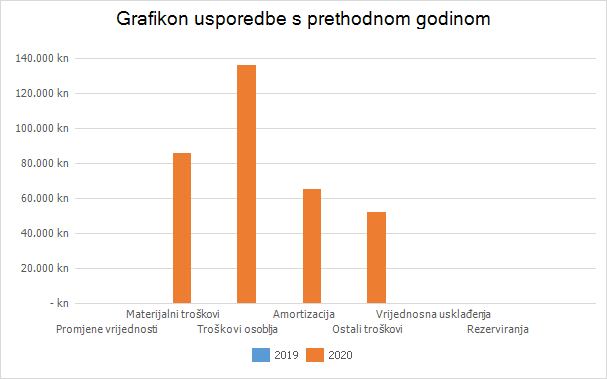 Materijalni troškovi društva se sastoje od sljedećih vrsta troškovaMaterijalne troškove (AOP 133) Društva čine materijalni troškovi (skupina 40 bruto bilance) i ostali vanjski troškovi odnosno troškovi usluga (skupina 41). Troškovi sirovina i materijala iskazani na AOP-u 134 odnose se na:Troškove sirovina i materijala …………………………………………………………………………………………….. 39.945,78 knMaterijalne troškove administracije i uprave ……………………………………………………………………….. 1.093,84 knTrošak sitnog inventara, ambalaže i autoguma ………………………………………………………….……….. 12.930,32 kn	Potrošnih rezervnih dijelova i materijala za održavanje …………………………..……………………………. 2.654,13 knPotrošene energije u proizvodnji dobara i usluga …………………………………………………………………. 7.031,15 kn	Ostali vanjski troškovi (AOP 136) sastoje se od:Troškova telefona, prijevoza i sličnoga ……………………………………………………………….………………… 1.470,13 knTroškova vanjskih usluga pri izradi dobara ……………………………………………………………………….……… 630,00 knUsluga održavanja i zaštite (servisne usluge) ………………………………………………………………………… 3.472,48 knUsluga registracije prijevoznih sredstava …………………………………………………………………………………. 173,44 knUsluga promidžbe, sponzorstva i troškova sajmova ………………………………………………………………. 6.000,00 knIntelektualnih i osobnih  usluga …………………………………………………………………………………………….  9.110,00 knUsluga reprezentacije – ugošćavanja i posredovanja   …………………………………..………………………. 1.238,29 knTroškovi osoblja rashodi društva se sastoje od sljedećih vrsta troškovaAmortizacijaU poslovnoj godini trošak amortizacije (AOP 141) iznosio je 65.254 kn te se odnosi na:amortizaciju opreme …………………………………..……………………………………………………………………….. 18.677,90 knamortizaciju alata, pogonskog inventara i transportne imovine …………………………………………… 16.007,93 knamortizaciju poljoprivredne opreme ……………………………………………………………………………………. 30.568,41 knAmortizacija je rađena u skladu s računovodstvenim politikama Društva i odlukama uprave Društva.Ostali troškovi Ostali troškovi Društva (AOP 142) odnose se na ostale troškove poslovanja (skupina 46 bruto bilance) i to:Naknade troškova, darovi i potpore ……………………………………………………………………………………. 32.270,00 knTroškove reprezentacije i promidžbe (interne) ………………………………………………………………….….. 3.905,10 knPremije osiguranja ………………………………………………………………………………………………………………… 2.268,00 knBankovne usluge i troškovi platnog prometa ………………………………………………………….…………….. 1.143,80 knOstale troškove poslovanja – nematerijalne ………………………………………………..……………………….. 1.227,00 knRezultat poslovanja prije oporezivanja Rezultat poslovanja prije oporezivanja dobijemo tako da oduzmemo ukupne rashode od ukupnih prihoda.Društvo je u poslovnoj godini 2020. ostvarilo rezultat poslovanja prije oporezivanja u visini od -64.076 kn odnosno Društvo je poslovalo s gubitkom od 64.076,00 kn. Porez na dobitPorez na dobit sukladno hrvatskom Zakonu o porezu na dobit izračunava se primjenom propisane stope na oporezivu osnovicu.Društvo je na osnovicu obračunalo porez na dobit po stopi od 12,00% sukladno Zakonu o porezu na dobit.Porez na dobit u 2020. godini iznosi 0 kn stoga Društvo nema obvezu plaćanja poreza na dobit.Rezultat poslovanja razdobljaRezultat poslovanja razdoblja dobijemo tako da oduzmemo porez na dobit od rezultata poslovanja prije oporezivanja. Društvo je u poslovnoj godini 2020. ostvarilo rezultat poslovanja razdoblja u visini od -64.076 kn. BILANCA – AKTIVAUkupna imovina društva na kraju 2020. godine iznosila je 453.678 kn. Na kraju prošle poslovne godine ukupna imovina društva iznosila je 0 kn.Dugotrajna imovinaDugotrajna imovina društva sastoji se od dugotrajne materijalne imovine. Ukupna dugotrajna imovina društva na kraju 2020. godine iznosila je 199.491 kn. Na kraju prošle poslovne godine ukupna dugotrajna imovina društva iznosila je 0 kn.Dugotrajna materijalna imovinaUkupna dugotrajna materijalna imovina društva na kraju 2020. godine iznosila je 199.491 kn.Dugotrajna materijalna imovina društva sastoji se od sljedećih komponenata:Dugotrajna imovina Društva koja se sastoji do postrojenja i opreme te alata, pogonskog inventara i transportne imovine najvećim dijelom stečena je putem darovnih ugovora, a manjim dijelom direktnom nabavkom/kupovinom. Temeljem ugovora o darovanju prijevoznih sredstava i ugovora o darovanju komunalne opreme od 18.8.2020. godine sklopljenih između Društva i osnivača Općine Levanjska Varoš, Društvo je steklo dugotrajnu imovinu u vrijednosti 246.781,91 kn kojom obavlja usluge te od istih ostvaruje prihod. Nabavna vrijednost dugotrajne imovine iznosi 281.035,91 kn, dok ispravak vrijednosti (amortizacija) dugotrajne imovine iznosi 81.545,24 kn. Osim darovane dugotrajne imovine Društvo je tijekom 2020. godine nabavilo Dell prijenosno računalo, rasipač mineralnih gnojiva (s adapterom, ceradom, miješalicom) te laser printer Brother.Kratkotrajna imovinaKratkotrajna imovina društva sastoji se od zaliha, kratkotrajnih potraživanja i novca u banci i blagajni. Ukupna kratkotrajna imovina društva na kraju 2020. godine iznosila je 254.187 kn. Na kraju prošle poslovne godine ukupna kratkotrajna imovina društva iznosila je 0 kn.ZaliheUkupne zalihe društva u 2020. godini iznosile su 7.571 kn.Zalihe društva sastoje se od sljedećih komponenata:Zalihe trgovačke robe (AOP 042) odnose se na zalihe nabavljenog PVC prozora (1 komad) koji je prodan kupcu u 2021. godini.Predujmovi za zalihe (AOP 043) odnose se na predujmove dobavljačima materijala (konto 3700), a ukupna vrijednost od 5.543,11 kn odnosi se na dani predujam dobavljaču Petrol d.d. za gorivo.Kratkotrajna potraživanjaUkupna kratkotrajna potraživanja društva na kraju 2020. godine iznosila su 6.375 kn.Kratkotrajna potraživanja društva sastoje se od sljedećih komponenata:Potraživanja od države i drugih institucija (AOP 051) odnosi se na potraživanja za razliku većeg pretporeza od obveza po konačnom obračunu (konto 14070) u iznosu 6.375,30 kn.Novac u banci i blagajniUkupni novac društva na kraju 2020. godine, koji se sastoji od novca na kunskom poslovnom računu otvorenog kod Zagrebačke banke d.d. iznosi je 240.241 kn.Na kraju prošle poslovne godine iznos novca u banci i blagajni je bio 0 kn.BILANCA – PASIVAUkupan kapital i obveze društva na kraju 2020. godine iznosile su 453.678 kn. Na kraju prošle poslovne godine ukupan kapital i obveze društva iznosile su 0 kn.Kapital i rezerve Kapital i rezerve se sastoje od upisanog kapitala te dobiti ili gubitka tekućeg razdoblja. Ukupan kapital društva na kraju 2020. godine iznosio je 235.924 kn.Na kraju prošle poslovne godine ukupan kapital društva iznosio je 0 kn.Temeljni (upisani) kapital Temeljni (upisani) kapital trgovačkog društva na kraju 2020. godine iznosi 300.000 kn koji je uplaćen u novcu od strane osnivača Društva Općine Levanjske Varoši. Društvo je upisano u sudski registar Trgovačkog suda u Osijeku Tt-20/2742-2 19.6.2020. godine. Osnivač Društva je ujedno i njegov jedini član.Na kraju prošle poslovne godine temeljni (upisani) kapital trgovačkog društva iznosio je 0 kn.Dobit ili gubitak poslovne godineGubitak trgovačkog društva na kraju 2020. godine iznosi 64.076 kn. Kako je Društvo osnovano 17.6.2020. godine poslovni rezultat iz prethodne godine ne postoji.Kratkoročne obvezeUkupne kratkoročne obveze društva na kraju 2020. godine iznose 32.668 kn.Kratkoročne obveze društva sastoje se od sljedećih komponenata:Obveze prema dobavljačima (AOP 115) odnose se na obveze nastale s danom 31.12.2020., a koje su podmirene u siječnju 2021. godine, i to prema sljedećim dobavljačima:Ellabo d.o.o.  ……………………………………………………………………………………………………………………………. 135,00 knGrubeša d.o.o. ………………………………………………………………………………………………………………………. 1.875,00 knHrvatski telekom d.d. …………………………………………………………………………………………………..…………… 319,31 knLibro d.o.o. ………………………………………………………………………………………………….……………………………. 368,50 knMakljen d.o.o. …………………………………………………………………………………………………………….……………. 808,45 knStudio Kajba, vl. Adam Kajba …………………………………………………………………………………………..……… 2.000,00 knVizor d.o.o. ……………………………………………………………………………………………………………………………. 1.875,00 kn       UKUPNO			            							                      7.381,26 knObveze prema zaposlenicima (AOP 117) odnose se na obveze za obračunatu, a neisplaćenu plaću, putni trošak te loko vožnju za prosinac 2020. godine, a koji su podmireni u siječnju i to u novčanim vrijednostima:Obveze za neto plaće ……………………………………………………………………….………………………….……… 14.868,68 knObveze za prijevoz s posla i na posao ………………………………………………………….………………………… 2.641,00 knNaknada za korištenje osobnog automobila u službene svrhe (loko vožnja) …………………….………. 634,00 knObveze za poreze, doprinose i slična davanja odnose se na obveze za doprinose iz i na plaću za prosinac 2020. godine i to:Doprinos na mirovinsko I ……………………………….………………………………………………………………………. 2.834,09 knDoprinos na mirovinsko II …….………………………………..……………………………………………………..…………. 944,70 knDoprinos za zdravstveno osiguranje ………………………..……………….……………………………….…………… 3.117,48 knPorez i prirez ………………………………………………………………………………………………………………………….… 246,40 knOdgođeno plaćanje troškova i prihod budućeg razdobljaUkupno odgođeno plaćanje troškova i/ili prihod budućeg razdoblja društva na kraju 2020. godine iznosi 185.086 kn. Naime, osnivač Društva Općina Levanjska Varoš ugovorom o darovanju prijevoznih sredstava i ugovorom o darovanju komunalne opreme od 18.8.2020. godine darovala je Društvu dugotrajnu imovinu u vrijednosti 246.781,91 kn kojim se obavljaju usluge unutar Društva. Shodno tomu, vrijednost darovane imovine evidentirana je na skupini 29 – Odgođeno priznavanje prihoda. Iznos amortizacije darovane imovine umanjio je vrijednost darovane imovine te su odgođeni prihodi na kraju 2020. godine iznosili 185.086,42 kn. Istodobno, vrijednost amortizacije darovane imovine iskazana je kao prihod od državnih potpora za ostale određene namjene (konto 7862).Na kraju prošle poslovne godine ukupno odgođeno plaćanje troškova i/ili prihod budućeg razdoblja društva iznosilo je 0 kn.Odobrenje financijskih izvještajaBilanca na dan 31.12.2020. godine, račun dobiti i gubitka za razdoblje od 01.01.2020 do 31.12.2020. godine te bilješke uz financijske izvještaje čine ukupne financijske izvještaje za 2020. godinu.Gore navedene izvještaje odobrila je Uprava Društva dana 25.05.2021. godine. , 25.05.2021. godineALEN GURDON20192020Prihodi s poduzetnicima unutar grupe00Prihodi od prodaje0212.993Prihodi na temelju upotrebe vlastitih proizvoda, robe i usluga 00Ostali poslovni prihodi061.695UKUPNO0274.68820192020Promjene vrijednosti zaliha proizvodnje u tijeku i gotovih proizvoda00Materijalni troškovi085.751Troškovi osoblja0135.955Amortizacija065.254Ostali troškovi051.804Vrijednosna usklađenja00Rezerviranja00Ostali poslovni rashodi00UKUPNO0338.76420192020Troškovi sirovina i materijala063.656Troškovi prodane robe00Ostali vanjski troškovi 022.095UKUPNO085.75120192020Neto plaće i nadnice091.574Troškovi poreza i doprinosa iz plaća 025.126Doprinosi na plaće019.255UKUPNO0135.95520192020Zemljište00Građevinski objekti00Postrojenja i oprema0139.793Alati, pogonski inventar i transportna imovina059.698Biološka imovina00Predujmovi za materijalnu imovinu00Materijalna imovina u pripremi00Ostala materijalna imovina00Ulaganje u nekretnine00UKUPNO0199.49120192020Sirovine i materijal00Proizvodnja u tijeku00Gotovi proizvodi00Trgovačka roba02.028Predujmovi za zalihe05.543Dugotrajna imovina namijenjena prodaji00Biološka imovina00UKUPNO07.57120192020Potraživanja od poduzetnika unutar grupe00Potraživanja od društava povezanih sudjelujućim interesom 00Potraživanja od kupaca 00Potraživanja od zaposlenika i članova poduzetnika 00Potraživanja od države i drugih institucija 06.375Ostala potraživanja00UKUPNO06.37520192020Kratkoročne obveze prema poduzetnicima unutar grupe i slično00Kratkoročne obveze prema društvima povezanim sudjelujućim interesom i slično00Obveze za zajmove, depozite i slično00Obveze prema bankama i drugim financijskim institucijama00Obveze za predujmove00Obveze prema dobavljačima07.381Obveze po vrijednosnim papirima00Obveze prema zaposlenicima018.144Obveze  za poreze, doprinose i slična davanja07.143Obveze s osnove udjela u rezultatu00Obveze po osnovi dugotrajne imovine namijenjene prodaji00Ostale kratkoročne obveze00UKUPNO032.668